АДМИНИСТАРЦИЯ МУНИЦИПАЛЬНОГО ОБРАЗОВАНИЯ «ШАДРИНСКОЕ»П О С Т А Н О В Л Е Н И Е10.09.2013г .                                   д.Шадрино                               № 52О создании и содержании в целях гражданской обороны запасов материально-технических, продовольственных, медицинских и иных средств      В соответствии с федеральными законами от 12 февраля 1998 г. № 28-ФЗ «О гражданской обороне», от 6 октября 2003 г. № 131-ФЗ «Об общих принципах организации местного самоуправления в Российской Федерации», постановлением Правительства Российской Федерации от 27 апреля 2000 г. № 379 «О накоплении, хранении и использовании в целях гражданской обороны запасов материально-технических, продовольственных, медицинских и иных средств», приказами МЧС России от 21.12.2005 № 993 «Об утверждении Положения об организации обеспечения населения средствами индивидуальной защиты» и от 23.12.2005 № 999 «Об утверждении Порядка создания нештатных аварийно- спасательных формирований», руководствуясь Уставом муниципального образования «Шадринское», администрация сельского поселения постановляет:1. Утвердить Порядок создания и содержания в целях гражданской обороны запасов материально-технических, продовольственных, медицинских и иных средств (приложение № 1).	2. Утвердить Примерную номенклатуру и объемы запасов материально-технических, продовольственных, медицинских и иных средств сельского поселения, создаваемых в целях гражданской обороны (приложение № 2).	3. Рекомендовать руководителям организаций, расположенных на территории сельского поселения, независимо от их организационно-правовой формы, организовать работу по созданию, накоплению и хранению запасов в целях обеспечения защиты персонала и выполнения мероприятий гражданской обороны, в соответствии с действующим законодательством.4. Опубликовать постановление в СМИ и разместить на официальном сайте администрации сельского поселения.5. Контроль за выполнением настоящего постановления возлагаю на себя.Приложение № 1к постановлению Администрациимуниципального образования «Шадринское»от «10» сентября 2013 г. № 52ПОРЯДОК
создания и содержания в целях гражданской обороны запасов материально-технических, продовольственных, медицинских и иных средств	1. Настоящий Порядок, разработан в соответствии с Федеральным законом «О гражданской обороне», постановлениями Правительства Российской Федерации «О накоплении, хранении и использовании в целях гражданской обороны запасов материально-технических, продовольственных, медицинских и иных средств», «О порядке создания и использования резервов материальных ресурсов для ликвидации чрезвычайных ситуаций природного и техногенного характера» и определяет порядок накопления, хранения и использования в целях гражданской обороны запасов материально-технических, продовольственных, медицинских и иных средств (далее - Запасы).	2. Запасы создаются заблаговременно в мирное время и хранятся в условиях, отвечающих установленным требованиям по обеспечению их сохранности.	3. Запасы предназначены для первоочередного обеспечения населения в военное время, а также для оснащения территориальных нештатных аварийно-спасательных формирований (далее - НАСФ) при проведении аварийно-спасательных и других неотложных работ (далее - АСДНР) в случае возникновения опасности при ведении военных действий или вследствие этих действий, а также при возникновении чрезвычайных ситуаций природного и техногенного характера.	4. Система Запасов в целях гражданской обороны на территории сельского поселения включает в себя:Запасы администрации сельского поселения;Запасы предприятий, учреждений и организаций (объектовые запасы).	5. Номенклатура и объемы Запасов определяются создающими их органами с учетом методических рекомендаций, разрабатываемых МЧС России совместно с Министерством экономического развития и торговли Российской Федерации исходя из возможного характера военных действий на территории Российской Федерации, величины возможного ущерба объектам экономики и инфраструктуры, природных, экономических и иных особенностей территорий, условий размещения организаций, а также норм минимально необходимой достаточности Запасов в военное время. При определении номенклатуры и объемов Запасов должны учитываться имеющиеся материальные ресурсы, накопленные для ликвидации чрезвычайных ситуаций природного и техногенного характера.	6. Номенклатура и объемы Запасов утверждаются администрацией сельского поселения и создаются исходя из возможного характера опасностей, возникающих при ведении военных действий или вследствие этих действий, предполагаемого объема работ по ликвидации их последствий, природных, экономических и иных особенностей сельского поселения, условий размещения организаций, а также норм минимально необходимой достаточности Запасов в военное время, максимально возможного использования имеющихся сил и средств.	7. Объем финансовых средств, необходимых для приобретения Запасов, определяется с учетом возможного изменения рыночных цен на материальные ресурсы, а также расходов, связанных с формированием, размещением, хранением и восполнением Запаса.	8. Функции по созданию, размещению, хранению и восполнению Запаса возлагаются:	по продовольствию, вещевому имуществу и предметам первой необходимости - на главу администрации;	по средствам защиты населения в районах ожидаемых пожаров - на Мерзлякову Н.В..	9. Структурные подразделения администрации сельского поселения, на которые возложены функции по созданию Запаса:	а) наделенные статусом юридического лица:	разрабатывают предложения по номенклатуре и объемам материальных ресурсов в Запасе;	представляют на очередной год бюджетные заявки для закупки материальных ресурсов в Запас;	в установленном порядке осуществляют отбор поставщиков материальных ресурсов в Запас;	заключают в объеме выделенных ассигнований договоры (контракты) на поставку материальных ресурсов в Запас, а также на ответственное хранение и содержание Запаса;	организуют доставку материальных ресурсов Запаса в районы проведения АСДНР;	ведут учет и отчетность по операциям с материальными ресурсами Запаса; 	осуществляют контроль за поддержанием Запаса в постоянной готовности к использованию;	осуществляют контроль за наличием, качественным состоянием, соблюдением условий хранения и выполнением мероприятий по содержанию материальных ресурсов, находящихся на хранении в Запасе;	подготавливают предложения в проекты правовых актов по вопросам закладки, хранения, учета, обслуживания, освежения, замены и списания материальных ресурсов Запаса.	б) не наделенные статусом юридического лица:	разрабатывают предложения по номенклатуре и объемам материальных ресурсов в Запасе;	представляют в отдел по делам гражданской обороны, чрезвычайных ситуаций и мобилизационной работы администрации сельского поселения (далее отдел ГОЧС и МР) предложения в бюджетные заявки на очередной год для закупки материальных ресурсов в Запас;	представляют в отдел ГОЧС и МР проекты договоров (контрактов) на поставку материальных ресурсов в Запас, а также на ответственное хранение и содержание Запаса;	организуют доставку материальных ресурсов Запаса в районы проведения АСДНР;	осуществляют контроль за наличием, качественным состоянием, соблюдением условий хранения и выполнением мероприятий по содержанию материальных ресурсов, находящихся на хранении в Запасе;	подготавливают предложения в проекты правовых актов по вопросам закладки, хранения, учета, обслуживания, освежения, замены и списания материальных ресурсов Запаса.	10. Общее руководство по созданию, хранению, использованию Запаса возлагается на отдел ГОЧС и МР.	11. Вместо приобретения и хранения отдельных видов материальных ресурсов в Запас или части этих ресурсов допускается заключение договоров на экстренную их поставку (продажу) с организациями, имеющими эти ресурсы в постоянном наличии. Выбор поставщиков осуществляется в строгом соответствии с Федеральным законом от 21 июля 2005 г. № 94-ФЗ «О размещении заказов на поставки товаров, выполнение работ, оказание услуг для государственных и муниципальных нужд».	12. Структурные подразделения администрации сельского поселения, на которые возложены функции по созданию Запаса и заключившие договоры, предусмотренные пунктом 11 настоящего Порядка, осуществляют контроль за количеством, качеством и условиями хранения материальных ресурсов и устанавливают в договорах на их экстренную поставку (продажу) ответственность поставщика (продавца) за своевременность выдачи, количество и качество поставляемых материальных ресурсов.	Возмещение затрат организациям, осуществляющим на договорной основе ответственное хранение Запаса, производится за счет средств местного бюджета.	13. Информация о накопленных Запасах представляется:	а) организациями - в администрацию сельского поселения (отдел ГОЧС и МР);	б) администрацией сельского поселения - в Правительство Удмуртской Республики.	14. Расходование материальных ресурсов из Запаса осуществляется по решению руководителя гражданской обороны - Главы администрации сельского поселения или лица, его замещающего, на основании представления отдела ГОЧС и МР, и оформляется письменным распоряжением.	15. Запасы сельского поселения, созданные в целях гражданской обороны, могут использоваться для ликвидации последствий чрезвычайных ситуаций природного и техногенного характера по решению Главы сельского поселения.	16. Финансирование накопления, хранения и использования Запасов осуществляется в порядке, установленном действующим законодательством.Глава                                                                Л.М.Касимова                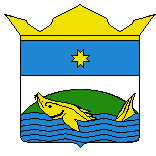 